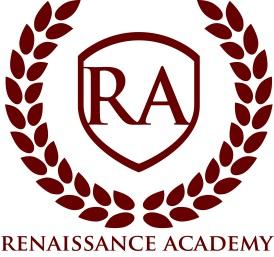 Board Meeting MinutesMeeting InformationMeeting InformationDate:Time:Location:Next Meeting:Wednesday, October 23rd, 20197:00 pmRenaissance Academy, 3435 North 1120 East, Lehi, UT. Wednesday, November 20 , 2019Attendee InformationAttendee InformationAttendee InformationAttendee InformationBoard MembersBoard MembersSchoolhousePublicXRyan Hunter, Board ChairMark Ursic, Executive DirectorXCameron Hughes, Board TreasurerStephanie Avery, Dean of Students and FamiliesXMonica Wonnacott, Board MemberPatti Davis, Business ManagerXNate Sechrest, Board MemberShelby Dieters, Dean of InstructionXCrystal Huang, Board MemberXLance Anderson, Board MemberMotionsMotionsMotionsMotions#Motion made byMotionVote1Monica WonnacottApprove September & July minutes. Seconded by Cameron - all agreed - (Nate abstained from July minutes). Motion passed. 2Monica WonnacottMove to closed Session to discuss the purposes described under subsection 52-4-205(1)(a) namely, the character/professional competence/health of an individual.Nate seconded. All agreed by name. Motion passed. 3Monica WonnacottEnd closed session & adjourn meetingLance seconded. All agreed. Motion passed. Meeting adjourned. 4TimeTopics7:15pmRyan welcomed all. Roll call. Goal is record setting meeting - woohoo!! Out by 8 pm. (We wish!)7:17pmMonica moved that both September and July minutes be approved. Because Nate was not yet a board member, he abstained from the latter vote. Cameron seconded Monica’s motion. All agreed. Motion passed. 7:19 pmExecutive Director Update. Our budget was to have a net income of $160,000 (and change). Our projected net profit is $181,000 (and change). Little changes made, nothing major. 7:20 pmRyan - “Cam anxiously awaiting training as Board Treasurer.” 7:21 pm Revenue Bonding Evaluation discussion & 5 year Strategic Plan. Trying to determine what our debt-service coverage ratio. May be able to borrow upwards of $4M, which would be used for a building expansion. Would be able to add more classrooms, a full-size gymnasium, and a small theater. Currently have $200,000 budgeted for remodeling, but discussed holding onto it for the moment to pay into the loan.7:34 pmCrystal Huang arrived.7:39 pmLance Anderson arrived.Discussion about expanding elementary vs. expanding and growing MS. Will have a plan before moving forward with the loan. 7:42 pmGoals and strategies under development - Mark Promotion of the school through iHeartMedia - digital platform to push ad content.Attention-getter marketing email advertisements - plan to use direct email marketing as well as digital platform with app association/tracking/filter software to get to target audience.Working on Instagram to become more active and getting families and community more involved.By next month will have the goals and most immediate targets in line of vision as we move forward with objectives.MTSS - significant school goal over the next 3-years - especially at next accreditation in 3-years - important aspect to distinguish ourselves from other schools in the area. Clear structure for more meaningful support for students throughout the school.   7:53 pmDiscussion about new carpool plan - feedback from parents so far 50/50 some positive and some negative. Concerns primarily are about the inconvenience of not being able to meet students in neighboring parking lots and increased time it will take for all students to be dismissed by car line up. Demonstration of carpool app to board members.Discussion of who will classify as a ‘walker’ - distance required to live from school to be eligible.Primary reason for change in dismissal procedure is student safety. 8:14 pmWe don’t do UCA anymore.8:16 Monica proposed move into Closed session to discuss the purposes described under subsection 52-4-205(1)(a) namely, the character/professional competence/health of an individual. Seconded by Nate Sechrest - voted Monica Wonnacott, Lance Anderson, Nate Sechrest, Crystal Huang, Cameron Hughes. 8:16 pmStarted closed session (and changed recording device). 8:43 pmMonica proposed coming out of closed session and then ended meeting - seconded by Lance - meeting adjourned. 